DOKUMENTASI LOMBA F1AHasil Technical Meeting F1A	Daftar Nama Petugas Pelaksana	Daftar Peserta	Daftar Peserta Per Pool	Hasil Akhir	Rekap by HT	Scoring Sheet	Hasil Round 4	Rekap by HT	Scoring Sheet	Hasil Round 3	Rekap by HT	Scoring Sheet	Hasil Round 2	Rekap by HT	Scoring Sheet	Hasil Round 1	Rekap by HT	Scoring Sheet	Hasil Pull Test	Hasil Karantina Pesawat 	Otorisasi:<Logo Kejuaraan><Nama Kejuaraan>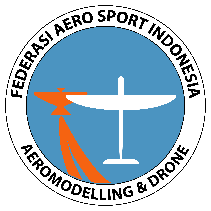 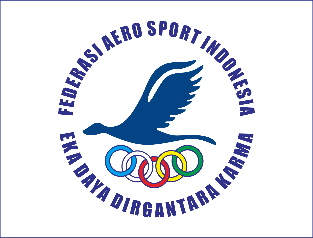 JabatanNamaTanda TanganContest DirectorKoordinator AdminPetugas AdminPetugas Admin